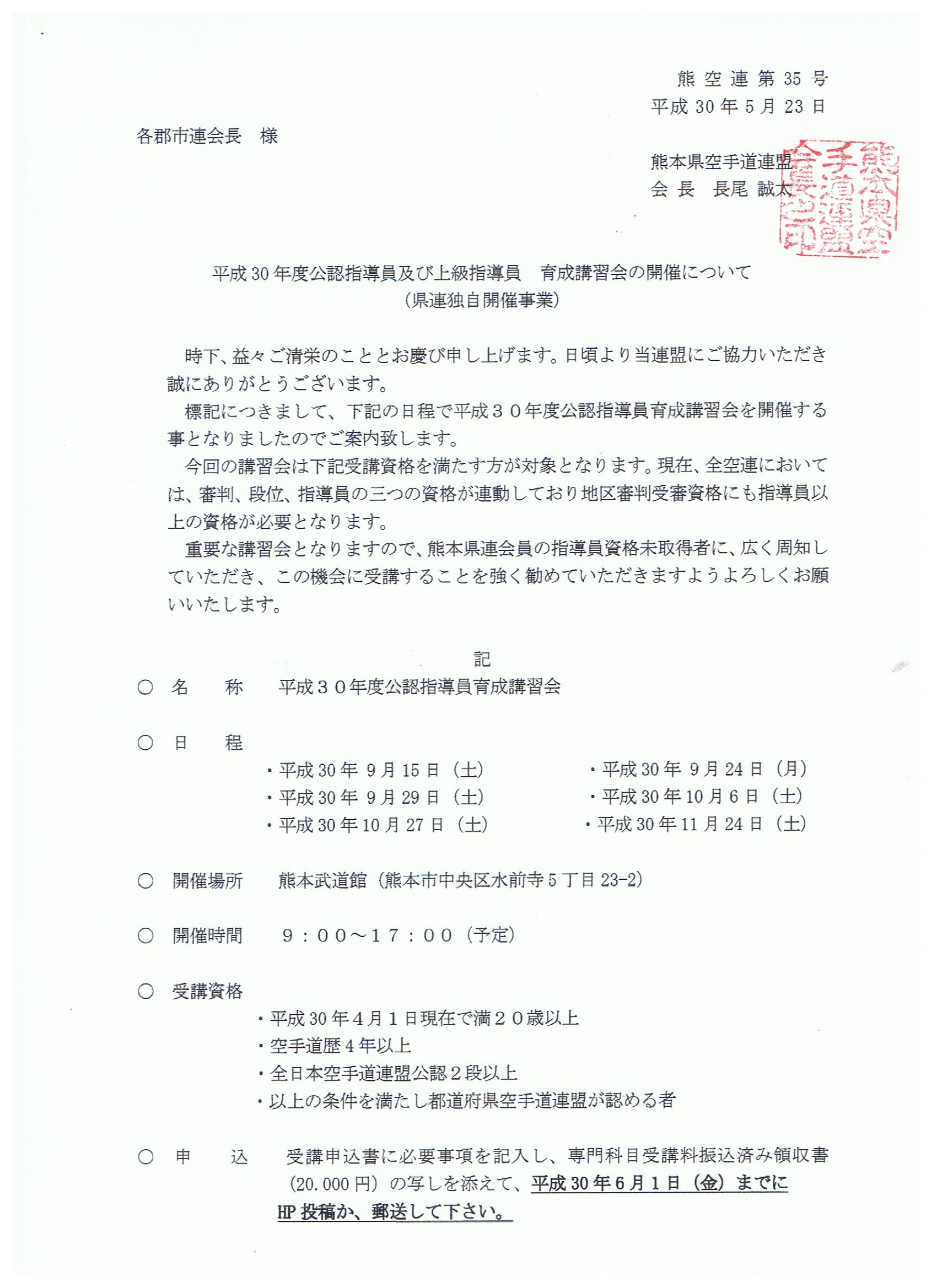 申込郵送先：〒862-0950熊本市中央区水前寺5丁目23-2熊本武道館内FAX：096-387-0643　　　　　　　※　HP投稿は支払い票、会員登録証をSCN添付して下さい。（熊本県空手道連盟公式サイト参照）○　受 講 料    専門科目　２０，０００円　　　　　　　　　専門科目　２５，０００円　（上級）　振込先：ゆうちょ銀行01930-8-16833　熊本県空手道連盟　　　　ゆうちょ銀行以外からの送金ゆうちょ銀行一九九支店　当座0016833○　受 講 料    共通科目　約４０，０００円（共通科目は受講決定後NHK学院より請求が届きますので請求書によりお振込み下さい。）○　連 絡 先　　不明な点等がありましたら県連事務局までお問い合わせ下さい。※　申込から登録までの流れ　　　　　　　　　・同封の申込書に記入・専門科目受講料を指定口座に振込・申込書、振込受領書（写し）を事務局へ郵送またはFAX・８月下旬ごろNHK学園より「共通教材」と「振込用紙」が到着（到着後１０日以内に振込をお願いいたします。）　課題解答提出（３回　9月末、１０月末、１１月末）　　　　　　　・専門科目集合研修（・９月～12月　詳細は別紙）　　　　　　　　　（受講者に対し別途通知）　　　　　　　・検定試験（１1月24日）　　　　　　　・共通科目、専門科目とも合否通知が行われ２科目合格者が登録となる。以上